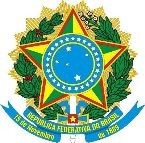 MINISTÉRIO DA EDUCAÇÃOINSTITUTO FEDERAL DE EDUCAÇÃO, CIÊNCIA E TECNOLOGIA DA PARAÍBA PRÓ-REITORIA DE EXTENSÃO E CULTURADIREÇÃO GERAL DO CAMPUS SOUSACOORDENAÇÃO DE EXTENSÃO E CULTURAEDITAL Nª 06/2021 DE 30 DE MARÇO DE 2021PROCESSO SELETIVO SIMPLIFICADO PARA COMPOSIÇÃO DE EQUIPE DE APOIO – PROJETO AgroIFNordesteANEXO IDados InstitucinonaisDados InstitucinonaisDados InstitucinonaisDados InstitucinonaisDados InstitucinonaisDados InstitucinonaisDados InstitucinonaisInstituição:Instituição:Cargo:Cargo:Cargo:Cargo:Matrícula:Ocupante de função de chefia, coordenação ou direção:                (   ) Sim                   (   ) NãoOcupante de função de chefia, coordenação ou direção:                (   ) Sim                   (   ) NãoOcupante de função de chefia, coordenação ou direção:                (   ) Sim                   (   ) NãoOcupante de função de chefia, coordenação ou direção:                (   ) Sim                   (   ) NãoOcupante de função de chefia, coordenação ou direção:                (   ) Sim                   (   ) NãoOcupante de função de chefia, coordenação ou direção:                (   ) Sim                   (   ) NãoOcupante de função de chefia, coordenação ou direção:                (   ) Sim                   (   ) NãoDados PessoaisDados PessoaisDados PessoaisDados PessoaisDados PessoaisDados PessoaisDados PessoaisNome Completo:Nome Completo:Nome Completo:Nome Completo:Nome Completo:Nome Completo:Nome Completo:Nome da Mãe:Nome da Mãe:Nome da Mãe:Nome do Pai:Nome do Pai:Nome do Pai:Nome do Pai:Local de Nascimento (Cidade, Estado/País):Local de Nascimento (Cidade, Estado/País):Local de Nascimento (Cidade, Estado/País):Local de Nascimento (Cidade, Estado/País):Local de Nascimento (Cidade, Estado/País):Data de Nascimento: Data de Nascimento: Nacionalidade: Nacionalidade: Nacionalidade: Estado Civil:Estado Civil:Estado Civil:Estado Civil:RG:Local e Data de Emissão:Local e Data de Emissão:Local e Data de Emissão:Local e Data de Emissão:CPF:CPF:Passaporte (se estrangeiro):Órgão e Data de Emissão:Órgão e Data de Emissão:Órgão e Data de Emissão:Órgão e Data de Emissão:Data de chegada ao Brasil:Data de chegada ao Brasil:Título de Eleitor:Zona:Zona:Seção:Seção:Certificado de Reservista:Certificado de Reservista:Endereço:Endereço:Endereço:Endereço:Endereço:Endereço:Endereço:Cidade/Estado/País:Cidade/Estado/País:Cidade/Estado/País:Cidade/Estado/País:CEP:CEP:CEP:E-mail:E-mail:E-mail:WhatsApp:WhatsApp:WhatsApp:WhatsApp:DeclaraçãoDeclaraçãoDeclaraçãoDeclaraçãoDeclaraçãoDeclaraçãoDeclaraçãoDeclaro que esta ficha de inscrição contém informações completas e exatas, que aceito o sistema e os critérios de seleção adotados pela Instituição e pela Equipe Gestora do projeto e que, caso seja efetivado no Aperfeiçoamento Profissional Agrícola do IFPB Campus Sousa, me comprometo a cumprir fielmente suas normas e as resoluções e o Regimento Geral do Instituto Federal da Paraíba. Sousa, _______ de ________________ de __________.________________________________________________Assinatura do(a) Candidato(a)Declaro que esta ficha de inscrição contém informações completas e exatas, que aceito o sistema e os critérios de seleção adotados pela Instituição e pela Equipe Gestora do projeto e que, caso seja efetivado no Aperfeiçoamento Profissional Agrícola do IFPB Campus Sousa, me comprometo a cumprir fielmente suas normas e as resoluções e o Regimento Geral do Instituto Federal da Paraíba. Sousa, _______ de ________________ de __________.________________________________________________Assinatura do(a) Candidato(a)Declaro que esta ficha de inscrição contém informações completas e exatas, que aceito o sistema e os critérios de seleção adotados pela Instituição e pela Equipe Gestora do projeto e que, caso seja efetivado no Aperfeiçoamento Profissional Agrícola do IFPB Campus Sousa, me comprometo a cumprir fielmente suas normas e as resoluções e o Regimento Geral do Instituto Federal da Paraíba. Sousa, _______ de ________________ de __________.________________________________________________Assinatura do(a) Candidato(a)Declaro que esta ficha de inscrição contém informações completas e exatas, que aceito o sistema e os critérios de seleção adotados pela Instituição e pela Equipe Gestora do projeto e que, caso seja efetivado no Aperfeiçoamento Profissional Agrícola do IFPB Campus Sousa, me comprometo a cumprir fielmente suas normas e as resoluções e o Regimento Geral do Instituto Federal da Paraíba. Sousa, _______ de ________________ de __________.________________________________________________Assinatura do(a) Candidato(a)Declaro que esta ficha de inscrição contém informações completas e exatas, que aceito o sistema e os critérios de seleção adotados pela Instituição e pela Equipe Gestora do projeto e que, caso seja efetivado no Aperfeiçoamento Profissional Agrícola do IFPB Campus Sousa, me comprometo a cumprir fielmente suas normas e as resoluções e o Regimento Geral do Instituto Federal da Paraíba. Sousa, _______ de ________________ de __________.________________________________________________Assinatura do(a) Candidato(a)Declaro que esta ficha de inscrição contém informações completas e exatas, que aceito o sistema e os critérios de seleção adotados pela Instituição e pela Equipe Gestora do projeto e que, caso seja efetivado no Aperfeiçoamento Profissional Agrícola do IFPB Campus Sousa, me comprometo a cumprir fielmente suas normas e as resoluções e o Regimento Geral do Instituto Federal da Paraíba. Sousa, _______ de ________________ de __________.________________________________________________Assinatura do(a) Candidato(a)Declaro que esta ficha de inscrição contém informações completas e exatas, que aceito o sistema e os critérios de seleção adotados pela Instituição e pela Equipe Gestora do projeto e que, caso seja efetivado no Aperfeiçoamento Profissional Agrícola do IFPB Campus Sousa, me comprometo a cumprir fielmente suas normas e as resoluções e o Regimento Geral do Instituto Federal da Paraíba. Sousa, _______ de ________________ de __________.________________________________________________Assinatura do(a) Candidato(a)